Publicado en  el 11/12/2015 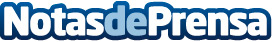 Se dotan con 100 millones los 118 programas de desarrollo rural de la UEDatos de contacto:Nota de prensa publicada en: https://www.notasdeprensa.es/se-dotan-con-100-millones-los-118-programas-de Categorias: Internacional Industria Alimentaria http://www.notasdeprensa.es